Ruimte : mijn gemeente, mijn provincieMijn gemeente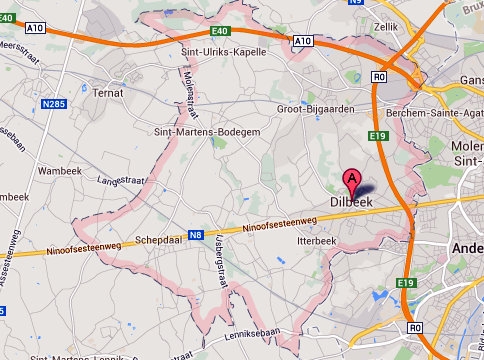  Ga naar deze website: www.dilbeek.be en klik op ‘Over Dilbeek’ – ‘overzicht’Dilbeek heeft zes deelgemeenten. Noteer ze hier en schrijf het cijfer in het juiste vakje.1)……………………………………………………………………………………………2)……………………………………………………………………………………………3)……………………………………………………………………………………………4)……………………………………………………………………………………………5)……………………………………………………………………………………………6)……………………………………………………………………………………………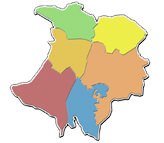 Onze school ligt in de deelgemeente : …………………………………………………………………….Sinds wanneer vormen deze gemeenten een fusie ?Sinds ……………..Hoeveel inwoners heeft Dilbeek ongeveer ? Omkring het juiste antwoord.20.000 inwoners			110.000 inwoners		40.000 inwonersWat is de oppervlakte van Dilbeek ? Omkring het juiste antwoord.3.569 hectare			4.117 hectare		4.711 hectareGemeentebestuur Ga naar deze website: www.dilbeek.be en klik op ‘Bestuur-Administratie’ – ‘college’De gemeente heeft allerlei taken die belangrijk zijn voor de mensen die in de gemeente wonen. De beslissingen van de gemeente voelen wij dan ook direct: de jeugdclub krijgt een nieuw lokaal, zone 30 wordt ingevoerd, de burgemeester verbiedt een fuif, in de hoofdstraat komen parkeermeters…De gemeente wordt bestuurd door het gemeentebestuur. Dit bestuur bestaat uit de gemeenteraad, het schepencollege en de burgemeester.De burgemeester is het hoofd van de gemeente en de politie. De burgemeester en de schepenen beslissen wat er gebeurt in hun gemeente. Elke schepen houdt zich met bepaalde dingen bezig.  De ene met sport, de andere met cultuur …Wie is de huidige burgemeester van Dilbeek ? …………………………………………….Het college van burgemeester en schepenen bestaat uit1)……………………………………………………………………………………………2)……………………………………………………………………………………………3)……………………………………………………………………………………………4)……………………………………………………………………………………………Wie van de vier is het hoofd van het gemeentepersoneel ? ……………………………………………………………………………..………………………………Het college van burgemeester en schepenen is belast met1)…………………………………………………………………………………………………………………………………2)……………………………………………………..…………………………………………………………………………Wie is de huidige schepen van jeugd ? …………………………………………………………………..Welke andere bevoegdheden heeft zij/hij nog ? Doorstreep de foute antwoorden.onderwijs – cultuur – welzijn en preventie – integratie – jeugd - OCMWDe gemeenteraad vergadert maandelijks en neemt allerlei beslissingen die belangrijk zijn voor haar inwoners. Ook jij kan zo’n gemeenteraad bijwonen. Op de website vind je de data.Wat zou jij in Dilbeek willen verbeteren ?……………………………………………………………………………………………………………………………………Hoe zou jij dat aanpakken ?……………………………………………………………………………………………………………………………………  Ga naar deze website: http://bibliotheekdewolfsput.blogspot.be/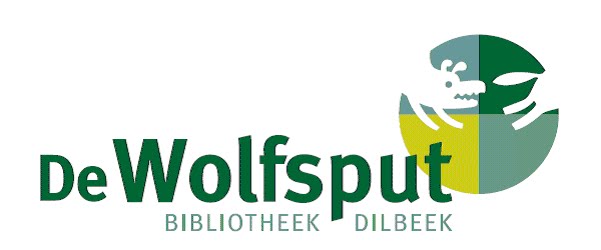 GemeentedienstenBibliotheek ‘De Wolfsput’							Noteer hier de openingsuren van de hoofdbib.Welke dag is overbodig in de tabel en waarom ?………………………………………………………………………………………………………………………………….Kan je nu naar de bibliotheek gaan en zo ja, tot welk uur ?………………………………………………………………………………………………………………………………….  Ga naar deze website: www.dilkom.beZwembadWat is de naam van het zwembad van Dilbeek : …………………………………….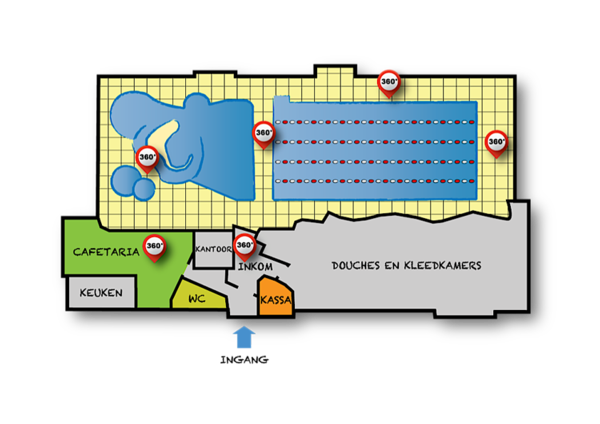 Ben je al eens gaan zwemmen in Dilkom ? Dan kan je vast en zeker aanduiden of de volgende stellingen juist of fout zijn.- jongens mogen losse zwemshorts dragen om te zwemmen : ……………………- een badmuts is niet verplicht : …………………………- er mogen niet meer dan 150 personen tegelijk in het zwembad : ………………….- de temperatuur van het water is 38,5° : …………………….rekenen De lengte van het zwembad is 25 m. Hoeveel baantjes moet ik trekken om een halve km  te kunnen zwemmen ?Bewerking : ………………………………………………………………………………………………………….Antwoord : ………………………………………………………………………………………………………….. Het zwembad is 25 m lang, 12 m breed en heeft een gemiddelde diepte van 2,3 m. Hoeveel liter water heb je nodig om het zwembad tot aan de rand vol te laten lopen ?   tip : 1 dm3 = 1 literBewerking : ………………………………………………………………………………………………………….………………………………………………………………………………………………………………………………Antwoord : ………………………………………………………………………………………………………….. Dit zijn de tarieven voor de inwoners van Dilbeek.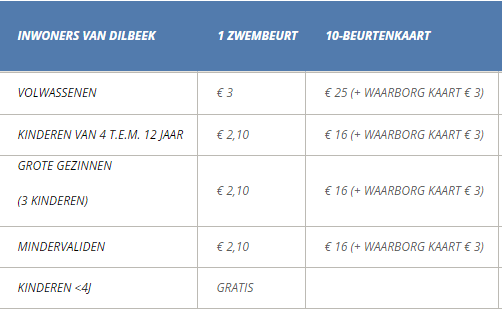 Een gezin uit Dilbeek met 3 kinderen gaat zwemmen. Het jongste kind is 3 jaar. De oudste zijn een tweeling van 12 jaar. Hoeveel moeten ze betalen voor 1 zwembeurt ?Bewerking : ………………………………………………………………………………………………………….Antwoord : …………………………………………………………………………………………………………..Mijn provincie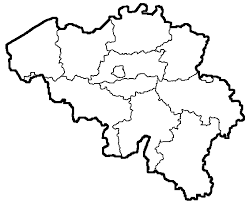 De gemeente Dilbeek ligt in de provincie ……………………………………………………….. , in het …………………..…………………………………….gewest . De hoofdplaats van deze provincie is …………………………………………….. Dit is de oudste universiteitsstad van ons land. Hier studeren heel wat jongeren uit andere landen.Kleur de provincie rood. Omkring het gewest met rode stift.Duid met een pijl aan waar Dilbeek ligt.Schrijf de naam op van de andere 4 Vlaamse provincies (van links naar rechts).1) …………………………………………………………………………………………………………………………..2) …………………………………………………………………………………………………………………………..3) …………………………………………………………………………………………………………………………..4) …………………………………………………………………………………………………………………………..De baas van de provincie is de gouverneur.  Hij bestuurt de provincie, samen met de provincieraad.Buurgemeenten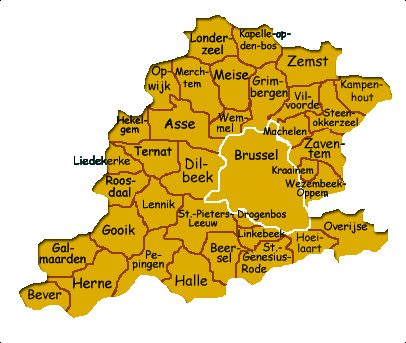 Dilbeek grenst :- in het ……………………………………………… aan ………………………..……………………………………- in het ……………………………………………… aan ………………………..……………………………………- in het ……………………………………………… aan ………………………..……………………………………- in het ……………………………………………… aan ………………………..……………………………………Overtrek de grens van Dilbeek met rode stift.Geef telkens 1 duidelijk voorbeeld.De gemeente Dilbeek is groter dan de gemeente  : …………………………………………….…De gemeente Dilbeek is kleiner dan de gemeente  : ………………………….……………….…maandagopen van ……………………… uur  tot ……………………….. uurdinsdagopen van ……………………… uur  tot ……………………….. uurwoensdagopen van ……………………… uur  tot ……………………….. uurdonderdagopen van ……………………… uur  tot ……………………….. uurvrijdagopen van ……………………… uur  tot ……………………….. uurzaterdagopen van ……………………… uur  tot ……………………….. uur